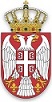 РЕПУБЛИКА СРБИЈАЈАВНИ ИЗВРШИТЕЉ Александар КрџићЧачак Булевар ослобођења бр.86Број предмета ИИВ 271/22Идент. број предмета: 15-02-00271-22-0198Дана: 22.04.2024. годинеЈАВНИ ИЗВРШИТЕЉ Александар Крџић у извршном поступку Извршног повериоца: Eurobank Direktna A.D. Beograd, Београд - Стари Град, ул. ВУКА КАРАЏИЋА бр. 10, МБ 17171178, ПИБ 100002532, број рачуна 150-8001004153125-81 који се води код банке Direktna banka a.d. Kragujevac, чији је пуномоћник адв. Дејан Вуковић, Београд, Теодора Драјзера бр.34 против Извршног дужника: Зоран Николић, Ивањица, ул. БУКОВИЦА ББ, ЈМБГ 1110972792628, ради намирења новчаног потраживања извршног повериоца на основу члана171a.,173.,174.,175.,177. и178. Закона о извршењу и обезбеђењу, доноси следећи:З А К Љ У Ч А КI СТАВЉА СЕ ван снаге закључак о одређивању прве јавне продаје ИИВ 271/22 од 25.03.2024.године.II ОДРЕЂУЈЕ СЕ ПРВА ПРОДАЈА НЕПОКРЕТНОСТИ у својини  извршног дужника путем ЕЛЕКТРОНСКОГ ЈАВНОГ НАДМЕТАЊА и то следећих непокретности: 1.к.п. бр. 23 КО Лиса, број дела парцеле 1, која парцела је по култури ливада 8. класе, која се налази у потесу/ улици За друмом, општина Ивањица, површине 12678 м2, уписана у лист непокретности 866 КО Лиса, у приватној својини извршног дужника Зоран Николић, Ивањица, Буковица ББ, ЈМБГ 1110972792628, са обимом удела 3800/126782.к.п. бр. 3066/5 КО Шуме, број дела парцеле 1, која парцела је по култури њива 2. класе, која се налази у Буковици, општина Ивањица, површине 296м2, уписана у лист непокретности 801 КО Шуме, у приватној својини извршног дужника Зоран Николић, Ивањица, Буковица ББ, ЈМБГ 1110972792628, са обимом удела 215/584Утврђује се да на непокретности која је предмет продаје сходно писаним исправама које су јавном извршитељу достављене до дана доношења овог закључка и електронском увиду у стање катастра непокретности нема терета.III Процењена вредност  непокретности  из става  I  утврђена закључком о утврђивању вредности   од 01.11.2023. износи 1.к.п. бр. 23 КО Лиса, број дела парцеле 1, која парцела је по култури ливада 8. класе, која се налази у потесу/ улици За друмом, општина Ивањица, површине 12678 м2, уписана у лист непокретности 866 КО Лиса, у приватној својини извршног дужника Зоран Николић, Ивањица, Буковица ББ, ЈМБГ 1110972792628, са обимом удела 3800/12678....267.140,00 рсд2.к.п. бр. 3066/5 КО Шуме, број дела парцеле 1, која парцела је по култури њива 2. класе, која се налази у Буковици, општина Ивањица, површине 296м2, уписана у лист непокретности 801 КО Шуме, у приватној својини извршног дужника Зоран Николић, Ивањица, Буковица ББ, ЈМБГ 1110972792628, са обимом удела 215/584..........................................................319.213,44 рсда ПОЧЕТНА ЦЕНА на првом јавном надметању је 70% од процењене вредности.IV Прво електронско јавно надметање одржаће се дана 17.05.2024.  године путем портала еАукција који се налази на сајту Министарства правде (eaukcija.sud.rs)_ у периоду од 09 до 13 часова.У случају да је најмање једна понуда дата у последњих пет минута пре истека напред наведеног временског периода време трајања електронског јавног надметања продужава се за још пет минута од времена које је одређено за окончање електронског јавног надметања, Поступак се понавља све док у последњих пет минута електронског јавног надметања не буде дата ниједна понуда , а најдуже до 15:00 часова, када се поступак електронског јавног надметања мора окончати.Лицитациони корак износи 10 % од почетне цене непокретности.V На електронском јавном надметању могу да учествују само лица која су регистровани корисници на порталу електронског јавног надметања и која су положила јемство у износу од 15% од процењене вредности  непокретности најкасније два дана пре одржавања електронског јавног надметања, уплатом на рачун Министарства правде објављен на порталу „еАукција“ (eaukcija.sud.rs).Лица која претходно нису положила јемство у напред наведеном року не могу учествовати на јавном надметању.VI Понудиоцима чија понуда није прихваћена јемство се одмах враћа после закључења јавног надметања.Другом и трећем по реду понудиоцу враћа се јемство кад најповољнији понудилац плати понуђену цену, а трећем по реду и кад други по реду понудилац плати понуђену цену.Из јемства понудиоца који није платио понуђену цену намирују се трошкови јавног надметања и разлика између цене коју је он понудио и плаћене цене, а ако након тога преостане вишак, уплатиће се на рачун Републике Србије.Јемство у сваком случају губи учесник који не понуди ни почетну цену, као и учесник који одустане од јавног надметања.Најповољнији понуђач дужан је да износ купопродајне цене уплати на наменски рачун јавног извршитеља Александра Крџића број 340-13004467-26 који се води код ERSTE BANK А.Д. НОВИ САД, са позивом на број предметa у року од 15  дана од дана доношења закључка о додељивању непокретности.У случају да најповољнији понуђач не уплати понуђену цену у року одређеним овим Закључком, непокретност може бити додељена другом по реду понудиоцу који у остављеном року уплати понуђену цену и тако редом док се не исцрпе сви понудиоци са списка из закључка о додељивању непокретности, а све у складу са чл. 241 Закона о извршењу и обезбеђењу.VII Упозоравају се лица заинтересована за куповину да купац непокретности ни на јавном надметању, ни непосредном погодбом, не може бити извршни дужник, јавни извршитељ, заменик јавног извршитеља, помоћник јавног извршитеља или друго лице које је запослено код јавног извршитеља, независно од тога да ли поступа у конкретном извршном поступку, нити лице које је њихов крвни сродник у правој линији, а у побочној линији до четвртог степена сродства, супружник, ванбрачни партнер, тазбински сродник до другог степена, старатељ, штићеник, усвојитељ, усвојеник, хранитељ или храњеник.Купац непокретности не може бити ни свако друго лице које службено учествује у конкретном извршном поступку. Купац непокретности  не може бити ни лице запослено у министарству као администратор портала електронског јавног надметања, нити лице које је његов крвни сродник у правој линији, а у побочној линији до четвртог степена сродства, супружник, ванбрачни партнер, тазбински сродник до другог степена, старатељ, штићеник, усвојитељ, усвојеник, хранитељ или храњеник.VIII НАЛАЖЕ СЕ извршном дужнику , односно држаоцу непокретности  која је предмет продаје  да дана 14.05.2024.  године  од 09,00 до 17,00 часова омогући приступ предменој непокретности  ради разгледања заинтересоваим  лицима-купцима   под претњом последица непоступања.IX Странке се могу споразумети о продаји непокретности непосредном погодбом од објављивања овог закључка па до доношења закључка о додељивању непокретности после електронског јавног надметања или доношења закључка којим се утврђује да друго јавно надметање није успело.Споразум није дозвољен док траје електронско јавно надметање, а ако се ствар  прода на првом елекронском јавном надметању – док се не утврди да оно није успело иако је ствар продата. После тога, споразум је опет дозвољен док не почне друго електронско јавно надметање.X Закључак о продаји објавиће се и на електронској огласној табли Коморе јавних извршитеља.Поступак регистрације, правила и начин коришћења портала „еАукција“ прописани су Правилником о организацији и поступку електронског јавног надметања („Сл. гласник РС“ бр. 14/2020), као и Корисничким упутством верзија: 3.0 од 30.08.2020. године које се налази на сајту Министарства правде и на порталу Еаукција (eaukcija.sud.rs). Поука о правном леку:Против овог Закључка приговор није дозвољенЈАВНИ ИЗВРШИТЕЉ________________________Александар Крџић